ForordDenne veilederen er basert på en eksisterende veileder laget av og med tillatelse fra Norsk Tannpleierforening. Audiografforbundet tar et absolutt forbehold om at veilederen kan ha mangler eller utdaterte opplysninger. Til tross for dette er det slik om man følger denne vil man unngå både uheldige situasjoner og lovstridige arbeidsforhold.  Vi vil på det sterkeste å kontakte Delta og/eller Audiografforbundet før man fremfører krav eller på annen måte går inn i en konfrontasjon med arbeidsgiver.Audiografforbundet mottar stadig flere henvendelser ang arbeidsforhold. Vi har derfor ansett det som en hastesak å publisere denne veilederen. Spesielt for nyutdannede audiografer som befinner seg i en forhandlingsposisjon om lønn og arbeidsvilkår er det nødvendig å ha noe å støtte seg på. Som privat ansatt audiograf står man gjerne selv for lønnsforhandlingene. Se vedlagt forslag til arbeidskontrakt. I mangel på annet tar vi der utgangspunkt i de offentlige minstelønnssatene. Det er likevel slik at offentlig ansatte har flere goder. Privat bør man kunne forhandle seg over minstelønn. Se også punktet om kurs/etterutdanning og utstyr.Delta ivaretar medlemmenes lønns- og arbeidsvilkår. Hvis du får problemer på arbeidsplassen kontakter du Deltas nærmeste regionkontor, Delta Direkte eller Audiografforbundet.   Lykke til!  Vennlig hilsen Audiografforbundet   Innholdsfortegnelse Veiledende bestemmelser om lønns- og arbeidsvilkår for audiografer ansatt i privat virksomhet  1.  Arbeidsavtale I et hvert arbeidsforhold skal det inngås skriftlig arbeidsavtale, jf. arbeidsmiljøloven §§ 14-5 og 14-6. Eksempel på arbeidsavtale følger som vedlegg.  2.  Arbeidstid Den ordinære arbeidstid skal ikke overstige 37,5 timer per. uke. Den daglige arbeidstid skal ligge mellom kl. 07.45 og 18.00. Daglig arbeidstid utover 5 ½ time skal avbrytes med en spise/hvilepause. Inndelingen av arbeidstiden med faste spisepauser fastsettes innenfor denne rammen og ved særskilt avtale mellom arbeidsgiver og audiografen, se arbeidsmiljøloven § 10-9.  Er det ønskelig med en annen inndeling av arbeidsdagen vises til arbeidsmiljøloven §§ 10-4 og 10-5.  Dersom inndelingen av arbeidstiden innebærer at arbeidet skal utføres til forskjellige tider av døgnet, skal det utarbeides en arbeidsplan som viser den enkelte arbeidstakers arbeids- og fritid, jf. arbeidsmiljøloven § 10-3.  3.  Rett til fleksibel arbeidstid Du har rett til fleksibel arbeidstid, dersom dette kan gjennomføres uten vesentlig ulempe for virksomheten du er ansatt i, jf. arbeidsmiljøloven § 10-2 (3). Dette er en ny rettighet som trådte i kraft 1. januar 2006.    4.  Rett til redusert arbeidstid Dersom du av helsemessige, sosiale eller andre vektige velferdsgrunner har behov for å få redusert din arbeidstid, har du rett til dette dersom arbeidstidsreduksjonen kan gjennomføres uten vesentlig ulempe for virksomheten, jf. arbeidsmiljøloven § 10-2 (4). Vektige velferdsgrunner kan være ønske om mer tid til samvær med små barn. Avtale om redusert arbeidstid skal fremgå av audiografens arbeidsavtale, jf. arbeidsmiljøloven §  14-6 (1) bokstav l).   Avslag på søknad om redusert arbeidstid kan bringes inn for tvisteløsningsnemnda, jf. arbeidsmiljøloven § 10-13.   5.  Ferie og feriegodtgjørelse Alle ansatte gis ferie og feriegodtgjørelse i samsvar med bestemmelsene i ferieloven. Arbeidstaker som har vært arbeidsufør i løpet av ferie, kan kreve at et tilsvarende antall virkedager ferie utsettes og gis som ny ferie senere i ferieåret. Kravet må dokumenteres med legeerklæring og fremsettes uten ugrunnet opphold etter at arbeidet er gjenopptatt, jf. ferieloven § 9 (1) andre ledd som er ny tekst fra 1.7.2014. Arbeidsgiver kan ikke uten arbeidstakers samtykke legge ferie til permisjonstid hvor det ytes fødselspenger eller adopsjonspenger etter folketrygdloven §§ 14-1 til 14-9.   Dersom du har avviklet permisjon med fødselspenger eller adopsjonspenger i perioden 1. juni – 30. september (hovedferieperioden) kan du velge om du vil avvikle hovedferien (tre uker) innen ferieårets utløp eller om du vil utsette ferien til neste år.     Når det gjelder ekstraferie for ansatte over 60 år inngås det særskilt avtale om denne, jf. ferieloven § 5.   5.1 Avtalefestet ferieArbeidsgiver plikter å sørge for at arbeidstaker gis feriefritid på 25 virkedager hvert ferieår. Arbeidstaker plikter å avvikle feriefritiden hvert år. Som virkedager regnes alle dager som ikke er søndager eller lovbestemte helge- eller høytidsdager. Virkedager i ferien som etter arbeidstidsordningen likevel ville vært fridager for vedkommende arbeidstaker, regnes som feriefritid og går til fradrag i dagtallet etter første punktum, samt nr. 2 og 3.Se ellers Deltas håndbok om ferieloven (delta.no)6.  Overtid – Forskjøvet arbeidstid  6.1 Definisjon Pålagt arbeid utover den ordinære arbeidstid er overtidsarbeid.  6.2 AvgrensningOvertidsarbeid skal innskrenkes mest mulig.  Bestemmelsene gjelder kun for arbeidstakere i heltidsstillinger. Deltidsansatte har likevel krav på overtidskompensasjon dersom de pålegges å arbeide utover det som er fastsatt for fullstilling per dag (dog minimum 6 timer dersom arbeidstiden varierer fra dag til dag) eller per uke. For øvrig vises til arbeidsmiljøloven § 10-6 om overtid.  6.3 DivisorOvertidstillegg utregnes etter 1850 timer per år.  6.4 Prosenttillegg 133 1/3 % For overtidsarbeid utført på helge- og høytidsdager og påskeaften samt etter kl. 12.00 på pinse-, jul-, og nyttårsaften og onsdag før skjærtorsdag.  100 % 1. For overtidsarbeid utført mellom kl. 21.00 og 06.00. For overtidsarbeid påbegynt før  kl. 06.00 som varer frem til arbeidstidens begynnelse.  2. For overtidsarbeid på lørdager og søndager.  3. For overtidsarbeid utført etter den ordinære arbeidstids slutt på dager før helgedager.  50 % For overtidsarbeid utført til annen tid enn foran nevnt.   7.  Lønn under sykdom, svangerskap, fødsel og adopsjonRett til sykepenger, svangerskapspenger, fødselspenger og adopsjonspenger er regulert i folketrygdloven:  1. Sykdom i folketrygdloven kap. 8.  2. Svangerskap, fødsel og adopsjon i folketrygdloven kap.  7.1 Egenmelding Sykdom inntil 3 kalenderdager skal bekreftes snarest med skriftlig egenmelding. Sykefravær i arbeidsperioden ut over 3 kalenderdager skal bekreftes snarest med skriftlig egenmelding eller sykemelding fra lege, jf. folketrygdloven §§ 8-23 til 8-27.  I virksomheter som har inngått avtale om inkluderende arbeidsliv (IA-avtale) gjelder egne regler om bruk av egenmelding.   7.2 YrkesskadeYtelse ved yrkesskade skjer etter bestemmelsene i folketrygdloven kap. 13.  8. Lønn til etterlatte Når arbeidstaker dør, skal lønn utbetales de etterlatte for 2 måneder regnet fra dødsfallet.  9.  Oppsigelse  Oppsigelse skal skje skriftlig, jf. arbeidsmiljøloven § 15-4. Arbeidsmiljøloven stiller strenge krav til hvordan arbeidsgiver skal gå fram før han kan gå til oppsigelse, hva en oppsigelse skal inneholde og hvordan den skal leveres, jf. arbeidsmiljøloven kap. 15. Arbeidstaker er i visse situasjoner vernet mot oppsigelse, bl.a. mot usaklige oppsigelser, i de første 12 månedene ved sykdom, ved graviditet, og etter fødsel eller adopsjon.    Dersom driftsinnskrenkning/rasjonalisering medfører oppsigelse, skal under ellers like vilkår den arbeidstaker sies opp først som har den korteste sammenhengende ansettelsestid.  Den gjensidige oppsigelsesfristen er 1 måned, jf. arbeidsmiljøloven § 15-3 (1). Det kan skriftlig avtales lengre oppsigelsesfrist. For audiograf som når oppsigelsen gis har vært tilsatt sammenhengende i minst 5 år i virksomheten, gjelder en gjensidig oppsigelsesfrist på minst 2 måneder. Har tilsettingsforholdet vart sammenhengende i minst 10 år, er den gjensidige oppsigelsesfrist minst 3måneder, jf. arbeidsmiljøloven § 15-3 (2).  Blir audiografen sagt opp etter minst 10 års sammenhengende tjeneste i virksomheten, skal oppsigelsesfristen være minst 4 måneder dersom vedkommende har fylt 50 år, minst 5 måneder etter fylte 55 år og minst 6 måneder etter fylte 60 år. Audiografen kan i disse tilfellene si opp arbeidsforholdet med en oppsigelsesfrist på minst 3 måneder, jf. arbeidsmiljøloven § 15-3 (3).  Oppsigelsesfristen regnes fra første dag i måneden etter at oppsigelsen finner sted, jf. arbeidsmiljøloven § 15-3 (4).  For audiograf som har skriftlig avtale om en bestemt prøvetid, gjelder en gjensidig oppsigelsesfrist på 14 dager fra oppsigelsen finner sted, jf. arbeidsmiljøloven § 15-3 (7).  10.  Lønn - Heltidsansatte avlønnes med årslønn.- Deltidsansatte avlønnes med årslønn.- Ekstrahjelp avlønnes med timelønn.  Timelønn beregnes ved å dividere årslønn med faktor 1950. For beregning av timelønn ved overtidsgodtgjørelse divideres årslønn med faktor 1850.  Arbeidsgiver foretar utbetaling av lønn over bank eller postgiro til fast dato hver måned. Lønnsansiennitet fastsettes ved tilsetting etter følgende regler: Lønnsansiennitet regnes tidligst fra fylte 18 år. Ansiennitetsdato fastsettes på grunnlag av godskrevet lønnsansiennitet. Datoen fastsettes til enten 1. januar eller 1. juli, avhengig av hvilken av datoene som ligger nærmest den faktiske ansiennitetsdatoen.  All yrkespraksis etter fylte 18 år som vil ha betydning for utføringen av arbeidet godskrives i lønnsansienniteten. Omsorgsarbeid godskrives med inntil 3 års lønnsansiennitet.  10.1 MinstelønnSe delta.no eller audiograf.no for siste tariff.10.2 Arbeid på lørdager For ordinært arbeid på lørdag utbetales et tillegg til ordinær timelønn på 20 %.  10.3 Lønnsregulering Det er naturlig at lønnsregulering finner sted en gang per år.  10.4 Trekk i lønn Trekk i lønn kan gjøres når det på forhånd er fastsatt ved skriftig avtale, jf. arbeidsmiljøloven  § 14-15 (2) bokstav c).     10.5 Arbeidstøy Anskaffelse og vask av arbeidstøy, sko eller uniform som er pålagt, bekostes av arbeidsgiver.  11. Taushetsplikt Audiografer har taushetsplikt om folks legems- eller sykdomsforhold eller andre personlige forhold som de får vite om i egenskap av å være helsepersonell, jf. helsepersonelloven § 21.  12.  Permisjoner Så langt det er mulig skal det gis permisjon med lønn for å delta i faglige kurs. Forutsetningen må være at arbeidsgiver finner kursets innhold relevant i forhold til den virksomhet audiografen driver i arbeidsforholdet nå eller senere.  12.1 Velferdspermisjoner Kortere permisjoner gis uten trekk i lønn i følgende tilfelle: - Deltakelse i begravelse til nærmeste familie som ektefelle, barn, søsken, foreldre, besteforeldre, barnebarn og svigerforeldre. - Konsultasjon hos lege og tannlege, dersom slik konsultasjon utenom arbeidstiden ikke er mulig. Det samme gjelder behandling hos fysioterapeut, forutsatt henvisning fra lege. - Omsorg for barn pga. sykdom, følging til legeundersøkelse eller annen oppfølging av barn i forbindelse med sykdom eller sykdom hos barnepasser. Se nærmere bestemmelser om dette i arbeidsmiljøloven § 12-9.   - Omsorg for syke familiemedlemmer, for eksempel følging til legeundersøkelse, innleggelse eller akutt behov for pleie og omsorg i hjemmet. -  Tilvenning i barnehage og SFO. -  Første skoledag.  13.  Tjenestepensjon Arbeidsgiver skal melde deg inn i en pensjonsordning, dersom foretaket du arbeider i omfattes av lov om obligatorisk tjenestepensjon (OTP-pensjon). Denne pensjonsordningen ble innført med virkning fra 1. juli 2006.   Pensjonsordningen skal sikre at du som arbeidstaker får alderspensjon. I tillegg kan det avtales at pensjonsordningen skal omfatte andre ytelser som uførepensjon og etterlattepensjon. Du bør be arbeidsgiver om å innhente pris på hva det vil koste å ta med uførepensjon og etterlattepensjon.   Innskudd/premie Pensjonsordningen finansieres ved at arbeidsgiver innbetaler innskudd/premie til pensjonsleverandøren. Arbeidsgiver som oppretter en innskuddsbasert pensjonsordning er etter loven forpliktet til å betale minst 2 prosent per år av lønn mellom 1 G og 6 G (G= Grunnbeløpet i folketrygden reguleres hver år per 1.5). Innskuddsbetalingen har betydning for størrelsen på den alderspensjonen du vil kunne få utbetalt. For å få en pensjonsordning som gir bedre dekning kan det avtales at du som arbeidstaker også skal betale innskudd. Ditt innskudd skal eventuelt komme i tillegg til innskudd som arbeidsgiveren din skal betale inn til ordningen. Det er imidlertid lovbestemte grenser for hvor mye innskudd som kan betales inn. For innskuddsbaserte ordninger gjelder bl.a. følgende grenser:   Inntekt mellom 1 G og 6 G: inntil 5 % av lønnen. Din andel av innskuddet skal ikke overstige halvparten av dette, dvs. at du ikke skal bidra med mer enn 2,5 % av lønnen din. Blir du og din arbeidsgiver enige om at din OTP skal være på 5 % kan arbeidsgiver for eksempel betale 3% og du 2%, eller dere kan betale 2,5% hver. Det skal ikke betales innskudd for lønn under 1 G eller for lønn over 12 G.   I en ytelsesbasert ordning skal arbeidsgiver betale inn premie som er tilstrekkelig til å dekke opptjente pensjonsytelser ved pensjonsalder.  I tillegg kan du som arbeidstaker også betale tilskudd til pensjonsordningen, hvis dere blir enige om det. Du kan betale inntil 4 % av lønnen, men ikke i noe tilfelle mer enn halvparten av den premie som skal betales for deg samlet sett4.   Informasjon om obligatorisk tjenestepensjon- Finansdepartementet og Arbeids- og inkluderingsdepartementet har laget en liste med ulike spørsmål og svar, se nettside om bl.a. pensjonsreformen: http://www.pensjonsreform.no/ - YS har laget en huskeliste for tillitsvalgte med flere, se http://www.ys.no/ (under fagområder)  14.  Bedre arbeids- og lønnsvilkår   Det kan inngås avtaler på den enkelte arbeidsplass som gir deg andre og bedre rettigheter enn det som fremgår av veiledningen.  Arbeidsavtale for audiografer  1. Avtaleparter Arbeidsgiver: ______________________________________________  Klinikkadresse: _______________________________________________  Arbeidstaker: ________________________Fødselsnr.: ___________________  2. Arbeidsforhold Ansettelsesdato: ____ / ____ / ________  Ansettelseskarakter (kryss av):  Med _____ ukers/måneders prøvetid og deretter fast ansettelse. Fast ansettelse uten prøvetid  Som vikar for __________________ fra ___ /____ /____  inntil ___ / ____ / ____, da vikariatet opphører uten forutgående oppsigelse.   Stillingsstørrelse _______________%  Arbeidets art: _________________________________________________  Arbeidstid fra kl _______ til kl ______ inkl. lunsj (30 min.)  Arbeidstid på julaften til kl ____________ Arbeidstid på nyttårsaften til kl. ________  Fri på jul- og nyttårsaften  Avtale om fleksibel arbeidstid (spesifiseres i egen avtale)  Oppsigelsesfrister:  Reguleres av arbeidsmiljøloven § 15-3  Annet (spesifiser): _______________________________________________________3. Lønn (kryss av)  Ansiennitet ved ansettelsesdato: _______ årLønn ved ansettelse kr. _____________ brutto per år   Bonus: _______________________________________  Dato for utbetaling av lønn: innen ______ hver måned   Vurdering av lønn og arbeidsvilkår innen ____ / ____ hvert år    Lønnen vil som minimum følge påslag for minstlønnssatsene for Deltas medlemmer i spesialisthelsetjenesten Etterutdanning/kurs (spesifiser): _____________________________  4. Annen inntekt Arbeidstaker kan ved eget initiativHa inntekt ved salg av batterier og annetUtføre og fakturere NAV for reparasjoner av høreapparater5. Ferie (kryss av) Lovbestemt og avtalefestet ferie utgjør til sammen 5 uker. (Feriepengesatsen er 12%). Eksempel: Ferieåret 01.01.2019 – 31.12.2019. Feriepenger for dette ferieåret regnes ut fra opptjent lønn det foregående året (01.01.2018-31.12.2018)  Annet (spesifiser): _________________________________________  Lovbestemt ferie etter ferieloven er 4 uker + 1 dag, = 25 dager hvorav lørdag er inkludert. Avtalefestet ferie er 6 dager hvorav lørdag er inkludert. Til sammen 30 virkedager ferie hvor lørdager er inkludert. Ferietidspunktet fastsettes etter bestemmelsene i ferieloven.  6. Pensjon    Arbeidstakeren omfattes av følgende pensjonsordning opprettet i samsvar med lov om obligatorisk tjenestepensjon (innskudds- eller ytelsespensjon):    ………………………….………………………………………………………………………………………………………………………….            Pensjonsleverandør: …………………………………….…………………………….   Pensjonsordningen skal omfatte alderspensjon og premiefritak for uførhet. I tillegg omfatter ordningen (kryss av):       Uførepensjon  Etterlattepensjon  Arbeidsgiver skal betale ….  % i pensjonsinnskudd   Arbeidstaker betaler pensjonsinnskudd med ….. %.  Arbeidstaker betaler ikke pensjonsinnskudd   7. Velferdspermisjoner  Kortere permisjoner som gis etter de samme bestemmelser som for offentlig ansatte audiografer.8. EtterutdanningAudiografer skal ha et minimum av 20 timer med etterutdanning årlig.Arbeidsgiver dekker (kursavgift, reise, opphold) et årlig nasjonalt seminar.Arbeidsgiver gir fri med lønn til avtalte relevante fagseminarArbeidsgiver tilgodeser timer brukt utenfor arbeidstiden til relevante kurs9. Generelt Veiledende avtale om lønns- og arbeidsvilkår for audiografer ansatt i privat virksomhet gjelder:  Helt  Med endringer som spesifisert: ______________________________          Lønnen vurderes hvert år jf. veiledningsheftet for audiografer.  Denne avtale i (antall) ______ eksemplarer, ett til hver av partene.  Sted: ____________________ 				Dato: ___ /___ / _________   ___________________					___________________________ Arbeidsgiver     						Arbeidstaker   Velferdspermisjoner – Vedlegg til arbeidsavtalens pkt. 6.  Bestemmelsene her er bilag til pkt. 6 i arbeidsavtalen:  - Deltakelse i begravelse til nærmeste familie som ektefelle, barn, søsken, foreldre,  besteforeldre, barnebarn og svigerforeldre. - Konsultasjon hos lege og tannlege, dersom slik konsultasjon utenom arbeidstiden ikke er mulig. Det samme gjelder behandling hos fysioterapeut, forutsatt henvisning fra lege. - Omsorg for barn pga. sykdom, følging til legeundersøkelse eller annen oppfølging av barn i forbindelse med sykdom eller sykdom hos barnepasser. Se nærmere bestemmelser om dette i arbeidsmiljøloven § 12-9.   - Omsorg for syke familiemedlemmer, for eksempel følging til legeundersøkelse, innleggelse eller akutt behov for pleie og omsorg i hjemmet. -  Tilvenning i barnehage og SFO. -  Første skoledag.         15.  Medlemsfordeler i Delta  Som medlem i Delta får du ytelser spesifisert i Audiografforbundets vedtekter.  Hjelp og bistand i spørsmål vedrørende lønns- og arbeidsvilkår: Ansettelser - Kontraktsforhold Avvikling av arbeidsforhold, for eksempel oppsigelser og avskjed  Virksomhetsoverdragelse Trygdespørsmål, yrkesskade/yrkessykdom og erstatning m.v.  Delta har eget juridisk kontor som bistår deg, hvis det oppstår tvist i arbeidsforholdet mellom deg og din arbeidsgiver. Deltas advokater fører om nødvendig saker for domstolene.En rekke medlemsfordeler som gode forsikrings- og bankordninger (rente på lån), rabatter på tjenester hos diverse leverandører (rabatt på bensin, hotellovernattinger) se www.delta.no      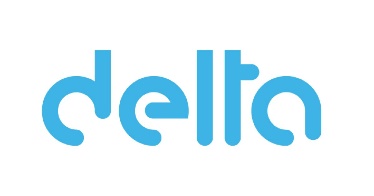 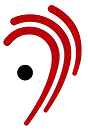 